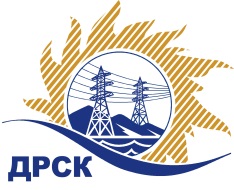 Акционерное Общество«Дальневосточная распределительная сетевая  компания»Протокол процедуры вскрытия поступивших конвертов с заявками участников на переторжкуСПОСОБ И ПРЕДМЕТ ЗАКУПКИ: Открытый запрос предложений  на право заключения Договора: «Выполнение мероприятий по технологическому присоединению жилых помещений в рамках исполнения Государственного контракта в селе Покровка Приморского края»   закупка 1727 ПРИСУТСТВОВАЛИ:  Члены постоянно действующей Закупочной комиссии 2-го уровня. Информация о результатах вскрытия конвертов:В адрес Организатора закупки поступала 1 (три) заявка на участие в  процедуре переторжки.Вскрытие конвертов было осуществлено в электронном сейфе Организатора закупки на Торговой площадке Системы www.b2b-energo.ru. автоматически.Дата и время начала процедуры вскрытия конвертов с предложениями на участие в переторжке: 15:00 часов благовещенского времени 29.04.2016 г Место проведения процедуры вскрытия конвертов с заявками на участие в переторжке: Торговая площадка Системы www.b2b-energo.ru.В конвертах обнаружены заявки следующих участников:Ответственный секретарь Закупочной комиссии 2 уровня  	                                                        	Е.Ю КоврижкинаИсп.Ирдуганова И.Н.397-147irduganova-in@drsk.ru№ 436/УКС-П«29» апреля  2016 г.№п/пНаименование Участника закупки и его адресОбщая цена заявки до переторжки, руб. без НДСОбщая цена заявки после переторжки, руб. без НДС1АО «ВСЭСС» (Россия, г. Хабаровск, ул. Тихоокеанская, 165, 680042)9 000 000,008 900 000,00 2ООО «ДВ Энергосервис» (690074, Приморский край, г. Владивосток, ул. Снеговая, д. 42 "Д", оф. 4)13 600 000,00Заявка не поступила3ООО «МЭС»  (660118, г. Красноярск, ул. Северное шоссе, д. 11)13 612 711,86Заявка не поступила